                                                                                                            копіяВИКОНАВЧИЙ КОМІТЕТ ШЕВЧЕНКІВСЬКОЇ РАЙОННОЇ У МІСТІ ДНІПРІ РАДИРІШЕННЯ21 серпня 2020 року                       				                          № 232м. Дніпро Про надання дозволуХХХХХХХХХХХХХХХХ на влаштування ХХХХХХХХХХХХХХХХ ,30 березня 1981 року народження, до психоневрологічного будинку-інтернату	Виконком районної у місті ради розглянув заяву ХХХХХХХХХХХХХ, яка є опікуном над сином ХХХХХХХХХХХХХХХХ , 30 березня 1981 року народження, особою з інвалідністю другої групи, з питання влаштування його до психоневрологічного будинку - інтернату, так як за сімейними обставинами вона не має можливості виконувати функції по догляду за сином.				Розглянувши подані документи, враховуючи протокол № 6 опікунської ради при виконавчому комітеті Шевченківської районної у місті Дніпрі ради від 29 липня 2020 року, про надання дозволу ХХХХХХХХХХХХХХХХ на влаштування ХХХХХХХХХХХХХХХХ  до психоневрологічного будинку-інтернату, виконком Шевченківської районної у місті ради                                                    ВИРІШИВ:	1. Надати дозвіл ХХХХХХХХХХХХХ на влаштування сина ХХХХХ ХХХХХХХХХХХ , 30 березня 1981 року народження,  до психоневрологіч-ного будинку-інтернату.	2. Контроль за виконанням даного рішення покласти на заступника голови районної у місті ради Боркуту О.О.Голова районної у місті ради 		                                      А.В. Атаманенко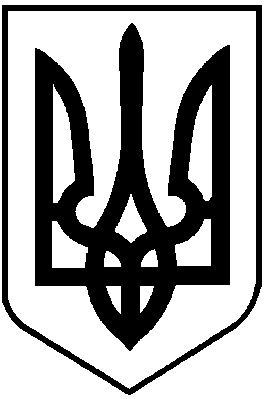 